Financiers marbrés cacao-vanille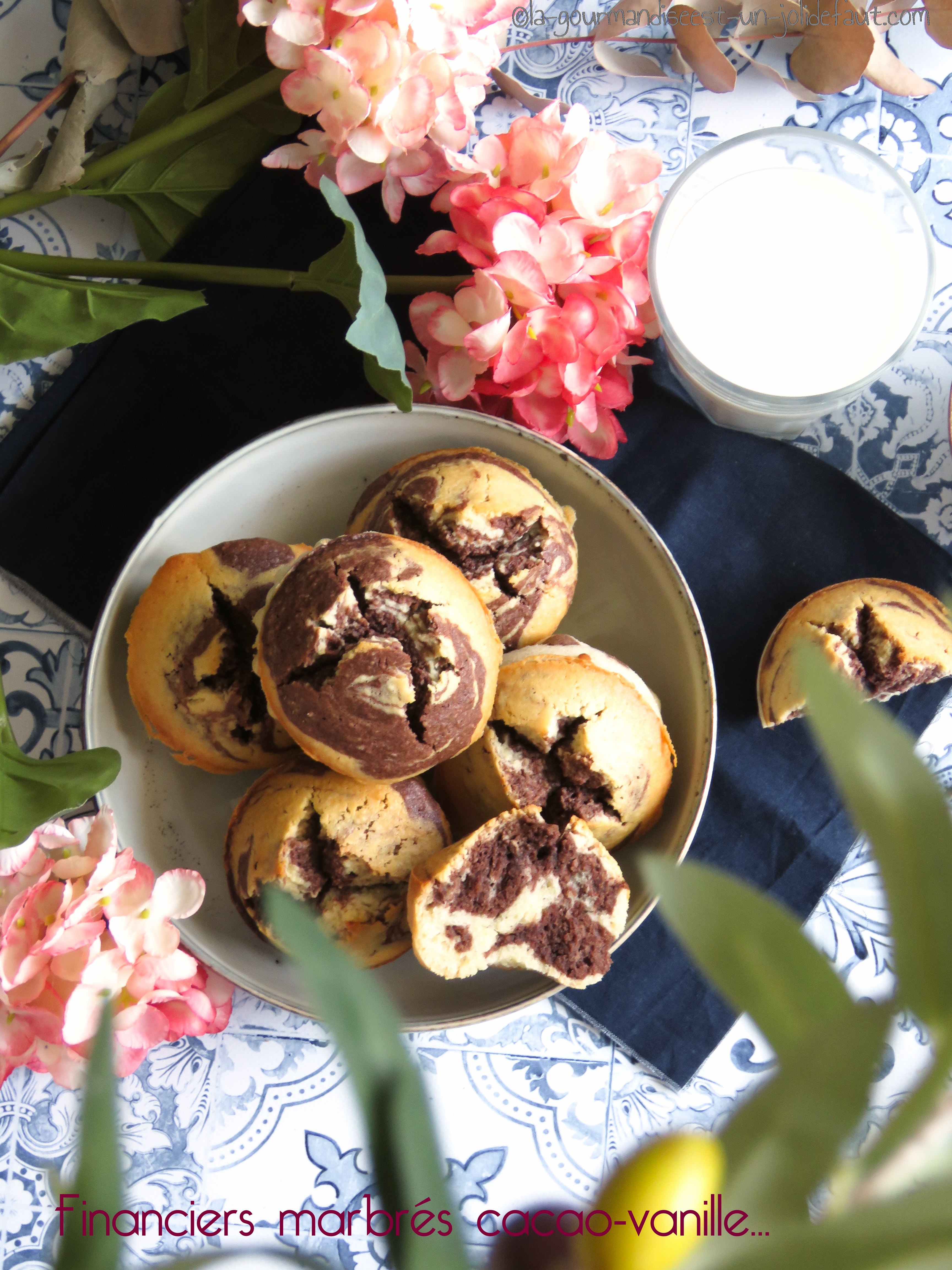 Préchauffez le four à 180°C.Faites fondre le beurre.Mélangez la farine, le sucre et la poudre de d'amande.Montez les blancs d’œufs en neige et incorporez-les délicatement au mélange précédent puis ajoutez le beurre fondu. Mélangez et séparez la pâte en deux portions de même poids.Incorporez le cacao en poudre à l'une des portion et l'extrait de vanille à l'autre.Versez alternativement les pâtes dans des moules à muffins et enfournez à 180°C pendant 20 à 25 minutes selon votre four. 